Artes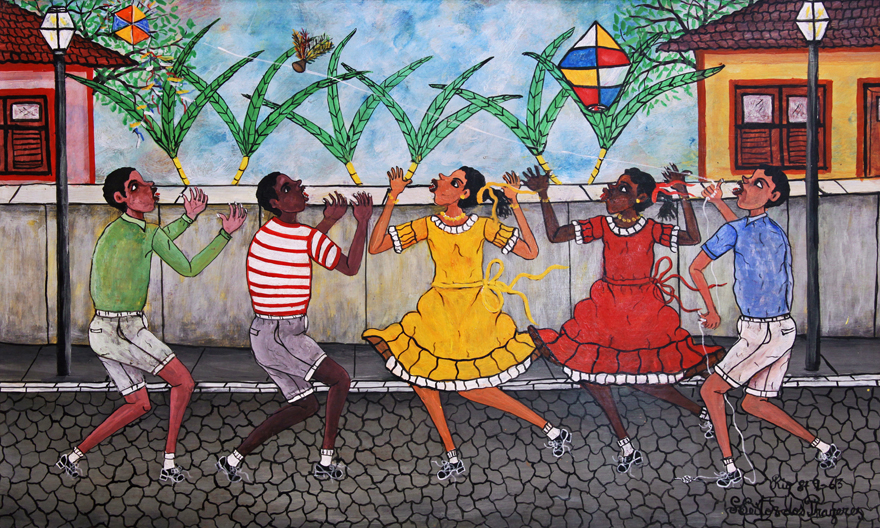 Fonte: https://www.catalogodasartes.com.br/obra/PeBtAB/Obra: BaloeirosArtista: Heitor dos PrazeresTécnica: Óleo sobre telaAno: 1963Proposta:Faça uma reprodução desta obra.Você pode escolher uma técnica.Aplique as regras, como margem, nome e data.